รายงานผลการปฏิบัติงานแต่ละเดือนตามโครงการ/กิจกรรมที่ได้รับมอบหมาย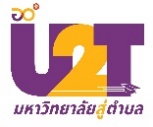 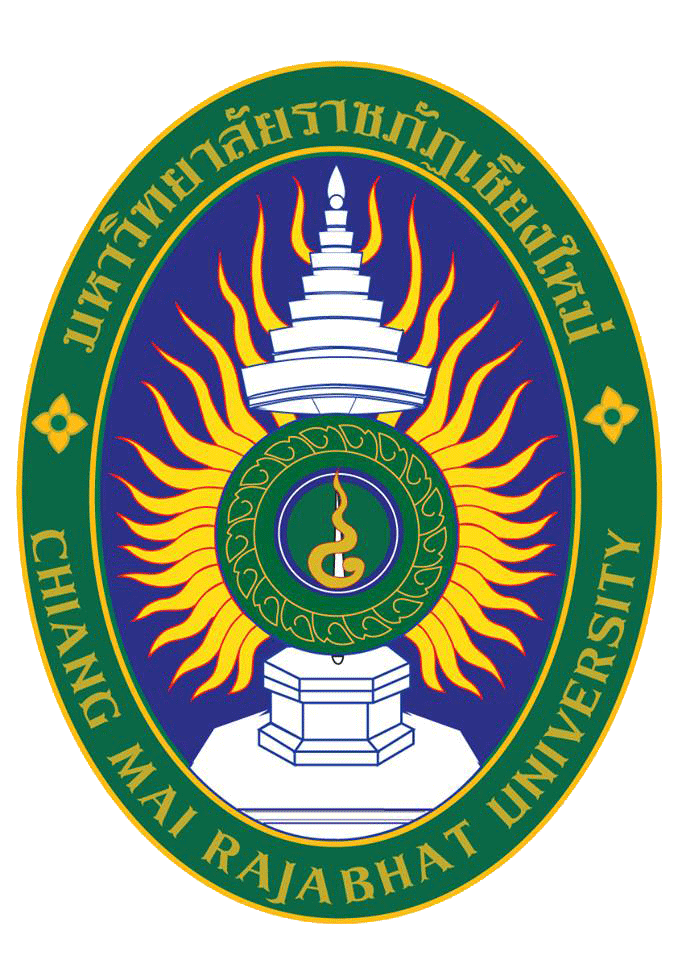 เดือน......................................โครงการยกระดับเศรษฐกิจและสังคมรายตำบลแบบบูรณาการ : มหาวิทยาลัยสู่ตำบล สร้างรากแก้วให้ประเทศ (U2T)การจ้างงานการจัดทำข้อมูลราชการในพื้นที่เป็นข้อมูลอิเล็กทรอนิกส์ (Digitizing Government Data)มหาวิทยาลัยราชภัฏเชียงใหม่หน่วยงาน…………………...................................................จังหวัด..................................................................................รายงาน ณ วันที่ ............... เดือน ..................... พ.ศ. ............ชื่อ – สกุล ..................................................................................................................................................................การจัดทำข้อมูลราชการในพื้นที่เป็นข้อมูลอิเล็กทรอนิกส์ (Digitalizing Government Data) (ร่วมกับ สำนักงาน ก.พ.ร.)  :  บัณฑิตจบใหม่  ผลการปฏิบัติงาน ร่วมกับหน่วยงานผู้ใช้  กรมที่ดิน (ผู้รับจ้างงานปฏิบัติงานทางสำนักงานที่ดิน)ด้านการตรวจสอบความถูกต้องของเอกสารหลักฐานที่ดิน (เป้าหมายรายเดือน..................... ผลการดำเนินการ คิดเป็นร้อยละ .......................)        …………………………………………………………………………………………………………………………………………………………………………………………………………………………………………………………………………………………………………………………………………………………………………………………………………………………………………………………………………………………………………………………………………………………………………………………………………………………………………………………………………………………………………………………………………………………………………………………………………………………………………………………………………………………………ด้านการนำเข้าข้อมูล ภาพลักษณ์เอกสารสิทธิที่ดิน และสารบบที่ดิน (เป้าหมายรายเดือน..................... ผลการดำเนินการ คิดเป็นร้อยละ .......................)        ……………………………………………………………………………………………………………………………………………………………………………………………………………………………………………………………………………………………………………………………………………………………………………………………………………………………………………………………………………………………………………………………………....…………………………………………………………………………………………………………………………………………………………………………....…………………………………………………………………………………………………………………………………………………………………………....ด้านการตรวจสอบรูปแปลงที่ดิน (เป้าหมายรายเดือน..................... ผลการดำเนินการ คิดเป็นร้อยละ .......................)  ……………………………………………………………………………………………………………………………………………………………………………………………………………………………………………………………………………………………………………………………………………………………………………………………………………………………………………………………………………………………………………………………………………………………………………………………………………………………………………………………………………………………………………………งานที่ได้รับมอบหมายอื่นๆ……………………………………………………………………………………………………………………………………………………………………………………………………………………………………………………………………………………………………………………………………………………………………………………………………………………………………………………………………………………………………………………………………………………………………………………………………………………………………………………………………………………………………………………………………………………………………………………………………………………………………………………………………………………………………………………………………………………………………………………………………………………………………………………………………………....ปัญหาอุปสรรคและแนวทางการแก้ไข………………………………………………………………………………………………………………………………………………………………………………………………………………………………………………………………………………………………………………………………………………………………………………………………………………………………………………………………………………………………………………………………………………………………………………………………………………………………………………………………………………………………………………………………………………………………………………………………………………………………………………………………………………………………....ข้อเสนอแนะอื่นๆ ………………………………………………………………………………………………………………………………………………………………………………………………………………………………………………………………………………………………………………………………………………………………………………………………………………………………………………………..……………………………………….……………………………………ข้าพเจ้า ขอรับรองว่าได้ปฏิบัติงานดังกล่าวข้างต้นในเดือน ................................ พ.ศ. 2564 จริงทุกประการลงชื่อ……………………………………………………………………….(                                       )ผู้รับจ้างงานวันที่                                .ลงชื่อ……………………………………………………………………….(                                       )ผู้รับผิดชอบหน่วยงาน (กรมที่ดิน)ตำแหน่ง........................................................วันที่...................................................